The OriginalB.A.T.I.TrainingThe OriginalB.A.T.I.TrainingSouth Lake Tahoe 40 hr. Investigative Interview & Interrogation Class Hosted by Douglas County Sheriff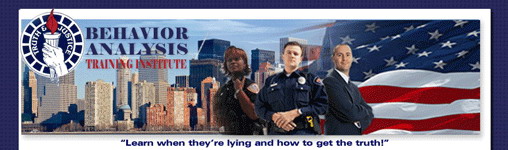 Investigative Interview & Interrogation TechniquesBeach Retreat and Lodge                       3411 Lake Tahoe Blvd., South Lake Tahoe, Ca 96150                                                                                                   Please go to our website for Hotel Code to get a hotel reservation.                           October 16-20, 2023 0800–1700 hrs. Tuition: $575.00                               CA POST APPROVED PLAN NA / 9590-31445-23034                                  CA STC 10052-079829    NV POST # P2580002BATI has trained over 36,000 students in the past 37 years. BATI is recognized as one of the Premier Investigative Interview & Interrogation Classes in California. This class is open to all sworn and non-sworn Investigators, Parole, Probation, Fire Investigators per State Fire Marshal, Polygraphers, Background Investigators, Internal Affairs and Patrol Officers are just a small example. If you are conducting Interviews, you want to take this class.Interviewing: Interview Psychology, the BATI Interview Protocol, De-Escalation and Rapport building, Open-ended questioning vs Direct Questions, Methods for Detecting Deception, Credibility Assessment Interviewing, Understanding Victims, Witness, Suspect Truth Telling Style.Interrogation: Interrogator Demeanor and Protocol, The Accusation Approach, Defeating Defensive Tactics, Theme Development and Delivery, Importance of Alternative Questions, Taking the Confession, Protecting Against False Confession, Finishing the Investigation. Students will be involved in conducting 5 Interrogations in the Class.Register online: www.LieDetection.com Behavior Analysis Training, Inc.P.O Box 5168Auburn, CA 95604Phone: 530-432-0283Email: liedetetion@comcast.net We are a California Corporation 